   (เอกสารแนบท้ายประกาศหมายเลข 3)บัญชีงบหน้าระยะเวลาการปฏิบัติการสอนประกอบการพิจารณาคัดเลือกบุคคลเพื่อบรรจุและแต่งตั้งเข้ารับราชการเป็นข้าราชการครูและ                                 บุคลากรทางการศึกษา ตำแหน่งครูผู้ช่วย กรณีที่มีความจำเป็นหรือมีเหตุพิเศษ สังกัดสำนักงานคณะกรรมการการศึกษาขั้นพื้นฐาน ปี พ.ศ. 2566ข้าพเจ้า (นาย/นาง/นางสาว).......................................................ปัจจุบันดำรงตำแหน่ง...............................................โรงเรียน...........................................................อำเภอ........................................จังหวัด...............................................สังกัด สพป./สพม. ........................................................................... ได้ปฏิบัติงานตามสัญญาจ้าง/คำสั่งจ้าง ดังนี้     รวมระยะการปฏิบัติงานทั้งสิ้น..................ปี.....................เดือน.................วัน  โดยได้แนบสำเนาสัญญาจ้างซึ่งได้รับมอบหมายให้ปฏิบัติหน้าที่สอนมาพร้อมแบบสรุปประวัติการทำงานฉบับนี้แล้ว						 (ลงชื่อ).......................................................ผู้สมัครคัดเลือก						          (...................................................)						       วันที่............เดือน กรกฎาคม พ.ศ.2566หมายเหตุ   1. กรณีที่มีการปฏิบัติงานหลายแห่งให้ผู้บริหารสถานศึกษาทุกแห่งที่เกี่ยวข้องรับรองระยะเวลา             การปฏิบัติงานสอนหรือระยะเวลาการจ้าง2. ผู้บริหารสถานศึกษาที่ลงนามรับรองจะต้องรับผิดชอบต่อการรับรองตามความเป็นจริง(เอกสารแนบท้ายประกาศหมายเลข 4)                               ตัวอย่างหนังสือรับรองการปฏิบัติงาน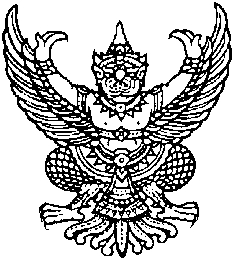 ที่................/2566					โรงเรียน........................................................									ที่อยู่..............................................................		ข้าพเจ้า................................................................ตำแหน่ง..........................................................โรงเรียน.................................................อำเภอ...........................................สังกัด................................................ขอรับรองว่า นาย/นาง/นางสาว.........................................................................วุฒิ.............................................วิชาเอก.......................................................................ผู้สมัครเข้ารับการคัดเลือกเพื่อบรรจุเข้ารับราชการเป็นข้าราชการครูและบุคลากรทางการศึกษา ตำแหน่งครูผู้ช่วย กรณีที่มีความจำเป็นหรือมีเหตุพิเศษ สังกัดสำนักงานคณะกรรมการการศึกษาขั้นพื้นฐาน ปัจจุบันปฏิบัติหน้าที่ในตำแหน่ง.................................................โรงเรียน........................................................................................อำเภอ............................................................สังกัด สพป./สพม. ....................................................... ตั้งแต่วันที่............เดือน......................พ.ศ. ..................ถึงวันที่...........เดือน..................พ.ศ. ........... รวมทั้งสิ้น.........ปี..............เดือน (นับถึงวันเปิดรับสมัครวันสุดท้าย)และมีภาระงานการสอนไม่น้อยกว่า 5 คาบ หรือ 5 ชั่วโมงต่อสัปดาห์ (แนบเอกสารประกอบ)				ออกให้ไว้  ณ วันที่....................เดือน........................... พ.ศ. ................							(ลงชื่อ)............................................ผู้รับรอง							       (............................................)							ตำแหน่ง............................................หมายเหตุ  ประทับตราสถานศึกษาล้อมรอบลายมือชื่อผู้รับรองด้วย (เอกสารแนบท้ายประกาศหมายเลข 5)ตัวอย่างหนังสือรับรองการปฏิบัติงานกรณีจ้างจากเงินรายได้ของสถานศึกษาที่................/2566						โรงเรียน.................................................									ที่อยู่.......................................................		ข้าพเจ้า...............................................................ตำแหน่ง............................................................โรงเรียน.................................................อำเภอ.................................สังกัด..........................................................ขอรับรองว่า นาย/นาง/นางสาว.......................................................................วุฒิ..............................................วิชาเอก.......................................................................ผู้สมัครเข้ารับการคัดเลือกเพื่อบรรจุเข้ารับราชการเป็นข้าราชการครูและบุคลากรทางการศึกษา ตำแหน่งครูผู้ช่วย กรณีที่มีความจำเป็นหรือมีเหตุพิเศษ สังกัดสำนักงานคณะกรรมการการศึกษาขั้นพื้นฐาน ปัจจุบันเป็นครูอัตราจ้าง/ลูกจ้างชั่วคราว ซึ่งจ้างจากเงินรายได้ของสถานศึกษา (หมายถึงเงินบริจาค ค่าธรรมเนียม ค่าบริการ ค่าตอบแทน จากการให้บริการ การลงทุน การใช้ทรัพย์สินของสถานศึกษา โดยมีการนำเข้าระบบบัญชีของสถานศึกษา และนำไปใช้จ่ายตามกฎหมายหรือระเบียบที่ทางราชการกำหนด หรือเงินรายได้อื่น ตามกฎหมายหรือระเบียบว่าด้วยการนั้น)โรงเรียน.........................................................................................อำเภอ.............................................................สังกัด สพป./สพม. ....................................................... ตั้งแต่วันที่................เดือน......................พ.ศ. ...............ถึงวันที่..........เดือน.................พ.ศ. ........... รวมทั้งสิ้น............ปี............เดือน (นับถึงวันเปิดรับสมัครวันสุดท้าย)และมีภาระงานการสอนไม่น้อยกว่า 5 คาบ หรือ 5 ชั่วโมงต่อสัปดาห์				ออกให้ไว้  ณ วันที่....................เดือน........................... พ.ศ. ................							(ลงชื่อ)............................................ผู้รับรอง							       (............................................)							ตำแหน่ง............................................หมายเหตุ  ให้แนบหลักฐานที่แสดงให้เห็นว่าเป็นการจ้างด้วยเงินรายได้ของสถานศึกษา ซึ่งเป็นเงินที่สถานศึกษาได้รับไว้โดยมีการนำเข้าระบบบัญชีของสถานศึกษา และนำไปใช้จ่ายตามกฎหมายหรือระเบียบที่ทางราชการกำหนด เช่น สำเนาใบเสร็จรับเงิน หรือหลักฐานการรับเงินตามที่ทางราชการกำหนด และสำเนาทะเบียนคุมเงินนอกงบประมาณประเภทเงินรายได้สถานศึกษา พร้อมประทับตราสถานศึกษาล้อมรอบลายมือชื่อผู้รับรองด้วย (เอกสารแนบท้ายประกาศหมายเลข 6)(ตัวอย่าง)แบบรายงานประวัติและผลงานเพื่อใช้ประกอบการประเมินตามตัวชี้วัดการคัดเลือกบุคคลเพื่อบรรจุและแต่งตั้งเข้ารับราชการเป็นข้าราชการครูและบุคลากรทางการศึกษา ตำแหน่งครูผู้ช่วย กรณีที่มีความจำเป็นหรือมีเหตุพิเศษสังกัดสำนักงานคณะกรรมการการศึกษาขั้นพื้นฐาน ปี พ.ศ. 2566อ.ก.ค.ศ.เขตพื้นที่การศึกษาประถมศึกษาสกลนคร เขต 2(ตามหนังสือสำนักงาน ก.ค.ศ. ที่ ศธ 0206.6/ว 16 ลงวันที่ 26 พฤศจิกายน พ.ศ.2557)โดยนาย/นาง/นางสาว................................................ปัจจุบันดำรงตำแหน่ง......................................................โรงเรียน.........................................................................สมัครคัดเลือกกลุ่มวิชา..................................................รหัสประจำตัวผู้สมัครเข้ารับการคัดเลือก................................................สำนักงานคณะกรรมการการศึกษาข้นพื้นฐาน(เอกสารแนบท้ายประกาศหมายเลข 6)สมัครกลุ่มวิชา.........................................								รหัสประจำตัวสอบ .............................................แบบรายงานประวัติและผลงานเพื่อใช้ประกอบการประเมินตัวชี้วัดการคัดเลือกบุคคลเพื่อบรรจุและแต่งตั้งเข้ารับราชการเป็นข้าราชการครูและบุคลากรทางการศึกษา ตำแหน่งครูผู้ช่วย กรณีที่มีความจำเป็นหรือมีเหตุพิเศษสังกัดสำนักงานคณะกรรมการการศึกษาขั้นพื้นฐาน ปี พ.ศ. 2566อ.ก.ค.ศ.เขตพื้นที่การศึกษาประถมศึกษาสกลนคร เขต 2.....................................ตอนที่ 1  ข้อมูลส่วนตัว	  1.  ชื่อ - ชื่อสกุล.............................................................เลขประจำตัวประชาชน..........................................	  2.  วัน / เดือน / ปีเกิด...............อายุ...........ปี..........เดือน ภูมิลำเนา อำเภอ..............จังหวัด.......................	  3.  ปัจจุบันปฏิบัติงานในตำแหน่ง..................................ปฏิบัติการสอนกลุ่มสาระ.........................................                  โรงเรียน..............................................อำเภอ.................................สพป./สพม.......................................ตอนที่ 2  ประวัติ / ผลงาน	  1. คุณวุฒิการศึกษา (5 คะแนน) พิจารณาจากระดับการศึกษาระดับสูงสุดที่ ก.ค.ศ. รับรองเพียงระดับเดียว	      [    ]  ระดับปริญญาโท  ชื่อวุฒิ.............................วิชาเอก..................................( 5 คะแนน )  	      [    ]  ระดับปริญญาตรี หรือ ป.บัณฑิต ชื่อวุฒิ............วิชาเอก...........................( 4 คะแนน )	               (เอกสารประกอบหน้า....................)  	 2.  ระยะเวลาปฏิบัติการสอน (10 คะแนน) พิจารณาจากระยะเวลาที่ปฏิบัติการสอนในสถานศึกษาที่ระบุตามคำสั่งหรือสัญญาจ้างอย่างใดอย่างหนึ่งหรือรวมกันนับถึงวันรับสมัครคัดเลือกวันสุดท้าย (เศษของปีตั้งแต่                  6 เดือน ขึ้นไปนับเป็น 1 ปี) โดยคำสั่งหรือสัญญาจ้างให้ผู้อำนวยการสถานศึกษารับรองระยะเวลาที่ปฏิบัติการสอนในสถานศึกษานั้นๆ	      [    ]   ระยะเวลา  12  ปี ขึ้นไป  	( 10 คะแนน )	      [    ]   ระยะเวลา  11  ปี  		( 9 คะแนน )	      [    ]   ระยะเวลา  10  ปี 		( 8 คะแนน )	      [    ]   ระยะเวลา  9  ปี		( 7 คะแนน )	      [    ]   ระยะเวลา  8  ปี		( 6 คะแนน )	      [    ]   ระยะเวลา  7  ปี		( 5 คะแนน )	      [    ]   ระยะเวลา  6  ปี		 ( 4 คะแนน )	      [    ]   ระยะเวลา  5  ปี		( 3 คะแนน )	      [    ]   ระยะเวลา  4  ปี	 	( 2 คะแนน )	      [    ]   ระยะเวลา  3  ปี 		( 1 คะแนน )	                รายละเอียดดังบัญชีงบหน้าระยะเวลาการปฏิบัติการสอน   (ภาคผนวก ข/2)      (เอกสารประกอบหน้า......................)   (เอกสารแนบท้ายประกาศหมายเลข 6)	  3. สถานที่ปฏิบัติการสอน (10 คะแนน) 	     3.1 สพท.ที่ปฏิบัติการสอน (5 คะแนน) พิจารณาจากคำสั่ง หรือสัญญาจ้างที่ปฏิบัติการสอนในโรงเรียนปัจจุบัน		โดยคำสั่งหรือสัญญาจ้างให้ผู้อำนวยการสถานศึกษารับรอง	     [    ]  1. ปฏิบัติการสอนอยู่ใน สังกัด สพท.ที่รับสมัคร ( 5 คะแนน ) 	     [    ]  2. ปฏิบัติการสอนอยู่ในจังหวัดของ สพท.ที่รับสมัคร  ( 3 คะแนน )	     [    ]  3. ปฏิบัติการสอนอยู่นอกจังหวัดของ สพท.ที่รับสมัคร ( 1 คะแนน )	                 (เอกสารประกอบหน้า.....................)   	     3.2 ประเภทสถานศึกษาที่ปฏิบัติการสอน (5 คะแนน)  ประเภทเดียวกัน หมายถึง		สังกัด สพป.ไป สังกัด สพป.หรือ		สังกัด สพม.ไป สังกัด สพม.หรือ		สังกัด สศศ. ไป สังกัด สศศ.	     [    ]  1. ปฏิบัติการสอนอยู่ในสถานศึกษาในสังกัด ประเภทเดียวกัน ( 5 คะแนน ) 	     [    ]  2. ปฏิบัติการสอนอยู่ในสถานศึกษาในสังกัด ต่างประเภท  ( 3 คะแนน )	                 (เอกสารประกอบหน้า.....................)   	  4. ภูมิลำเนาของผู้สมัคร ( 5 คะแนน ) พิจารณาจากการมีชื่ออยู่ในทะเบียนบ้าน (ทร.14) ต่อเนื่องมาแล้วไม่น้อยกว่า 180 วัน นับถึงวันรับสมัครคัดเลือกวันสุดท้าย	     [    ]  1. ภูมิลำเนาอยู่ใน สพท.ที่รับสมัคร  ( 5 คะแนน )	     [    ]  2. ภูมิลำเนาอยู่ในจังหวัดของ สพท.ที่รับสมัคร  ( 4 คะแนน )	     [    ]  3. ภูมิลำเนาอยู่นอกจังหวัดของ สพท.ที่รับสมัคร  ( 3 คะแนน )	                 (เอกสารประกอบหน้า.....................)   	  5. ภาระงาน (5 คะแนน) พิจารณาจากตารางสอน หรือ คำสั่ง ซึ่งมีผู้อำนวยการสถานศึกษารับรอง     (ถ้าไม่มีหลักฐาน ให้ 0 คะแนน)		ภาระงานการสอน หมายถึง จำนวนชั่วโมงสอนตามตางรางสอน  งานสงเสริมและสนับสนุนการจัดการเรียนรู้การมีส่วนร่วมในชุมชน การเรียนรู้ทางวิชาชีพ งานพัฒนาคุณภาพการศึกษาของสถานศึกษา นโยบายและงานตอบสนองและจุดเน้น	      [    ]  1. ภาระงาน  20 ชั่วโมง / สัปดาห์ ขึ้นไป  ( 5 คะแนน ) 	      [    ]  2. ภาระงาน 12 ชั่วโมง / สัปดาห์  ( 3 คะแนน )	      [    ]  3. ภาระงาน  5 - 11  ชั่วโมง / สัปดาห์ ( 1 คะแนน )	                  (เอกสารประกอบหน้า........................)   (เอกสารแนบท้ายประกาศหมายเลข 6)	6. ผลงานที่เกิดกับผู้เรียน ( 5 คะแนน )  พิจารณาจากจากผล เช่น โล่ เกียรติบัตร หรือหลักฐานอื่นของผู้เรียนที่อยู่ในความรับผิดชอบที่แสดงว่าได้รับรางวัลจากการจัดการเรียนรู้ การส่งเสริมการเรียนรู้ กิจกรรมพัฒนาผู้เรียน กิจกรรมพัฒนาศักยภาพคนพิการ กิจกรรมการจัดประสบการณ์ที่ได้รับรางวัลสูงสุดเพียงระดับเดียว โดยมีผู้อำนวยการสถานศึกษารับรอง (ถ้าไม่มีหลักฐาน ให้ 0 คะแนน)	    [    ]  1. เท่ากับหรือสูงกว่าระดับภาคหรือประเทศ หรือนานาชาติ		      หรือสูงกว่ากลุ่มสถานศึกษา สังกัด สศศ.  ( 5 คะแนน )	    [    ]  2. เท่ากับหรือสูงกว่าระดับเขตพื้นที่การศึกษาหรือจังหวัด		      หรือเท่ากับกลุ่มสถานศึกษา สังกัด สศศ.  ( 4 คะแนน )	    [    ]  3. ต่ำกว่าระดับเขตพื้นที่การศึกษาหรือจังหวัด		      หรือต่ำกว่ากลุ่มสถานศึกษา สังกัด สศศ.  ( 3 คะแนน )                        	               (เอกสารประกอบหน้า.......................)    	 7. ผลงานที่เกิดกับตนเอง ( 5 คะแนน )  พิจารณาจากผลงาน เช่น โล่ เกียรติบัตร หรือหลักฐานอื่นของผู้สมัครที่แสดงว่าได้รับรางวัลจากการจัดการเรียนรู้ การส่งเสริมการเรียนรู้ กิจกรรมพัฒนาผู้เรียน กิจกรรมพัฒนาศักยภาพคนพิการ กิจกรรมการจัดประสบการณ์ ที่ได้รับรางวัดสูงสุดเพียงระดับเดียวโดยมีผู้อำนวยการสถานศึกษารับรอง( ถ้าไม่มีหลักฐาน ให้ 0 คะแนน)      	     [    ]  1. เท่ากับหรือสูงกว่าระดับภาค หรือประเทศ หรือนานาชาติ		       หรือสูงกว่ากลุ่มสถานศึกษา สังกัด สศศ. ( 5 คะแนน )      	     [    ]  2. เท่ากับหรือสูงกว่าระดับเขตพื้นที่การศึกษา หรือจังหวัด		       หรือเท่ากับกลุ่มสถานศึกษา สังกัด สศศ. ( 4 คะแนน )      	     [    ]  3. ต่ำกว่าระดับเขตพื้นที่การศึกษาหรือจังหวัด		       หรือต่ำกว่ากลุ่มสถานศึกษา สังกัด สศศ. ( 3 คะแนน )	                 (เอกสารประกอบหน้า..........................)   	8. การประเมินพฤติกรรมการปฏิบัติงาน (ประเมินโดยทางลับ ) (5 คะแนน) พิจารณาจากผลการประเมินพฤติกรรม ดังนี้      1. การอุทิศเวลาให้ราชการ      	      2. ขยัน อดทน รับผิดชอบ      	      3. การมีมนุษย์สัมพันธ์กับเพื่อนร่วมงาน      	      4. การดำรงชีวิตอย่างเหมาะสม      	      5. การมีส่วนร่วมกับกิจกรรมชุมชน สังคมวิธีการ1. ผู้สมัครดาวน์โหลดแบบประเมินตามแบบที่ สพฐ.กำหนด จากเว็บไซต์ http://personnel.obec.go.th           หรือทางเว็บไซต์ของสำนักงานเขตพื้นที่การศึกษาส่งให้ผู้อำนวยการสถานศึกษาทำการประเมิน2. ผู้ประเมินดำเนินการประเมินผู้สมัครเข้ารับการคัดเลือกตามรายการประเมินและทำสำเนาแบบประเมิน จำนวน 1 ฉบับ3. ผู้ประเมินนำแบบประเมินฉบับจริงใส่ซองปิดผนึกประทับตราลับพร้อมลงลายมือชื่อกำกับและเก็บสำเนาแบบประเมินไว้ที่     สถานศึกษา4. ผู้สมัครนำผลการประเมินยื่นพร้อมในสมัครที่ อ.ก.ค.ศ.เขตพื้นที่การศึกษา หรือ อ.ก.ค.ศ. สศศ.ที่ประสงค์เข้รับการคัดเลือก        แล้วแต่กรณี5. อ.ก.ค.ศ.เขตพื้นที่การศึกษา หรือ อ.ก.ค.ศ. สศศ.นำผลการประเมินไปรวมกับคะแนนประเมินตามองค์ประกอบและตัวชี้วัด    อื่น (เอกสารแนบท้ายประกาศหมายเลข 6)ขอรับรองว่าข้อมูลดังกล่าวข้างต้นเป็นจริงทุกประการ หากตรวจพบภายหลังว่าข้อมูลและเอกสาร                      ที่นำเสนอ ไม่ถูกต้องตามความเป็นจริงให้ถือว่าหมดสิทธิ์ในการเข้ารับการคัดเลือก และจะไม่เรียกร้องสิทธิใด ๆ ทั้งสิ้น				ลงลายมือชื่อ…………..............…………….....………ผู้สมัครคัดเลือก       				             (....................….……………………………)				         วันที่.............เดือนกรกฎาคม พ.ศ. 2566		ขอรับรองว่าข้อมูลของ...................................................................เป็นจริงทุกประการ                                          ลงลายมือชื่อ......................................................ผู้บังคับบัญชา                                                        (........................................................)                                              ตำแหน่ง..........................................................                                              โรงเรียน.......................................................... (เอกสารแนบท้ายประกาศหมายเลข 7)(ลับ)แบบประเมินพฤติกรรมการปฏิบัติงาน  (ข้อ 8)ตามองค์ประกอบการประเมินตัวชี้วัด  และคะแนนการประเมินความเหมาะสมกับตำแหน่งและวิชาชีพ (ภาค ค)ในการคัดเลือกบุคคลเพื่อบรรจุและแต่งตั้งเข้ารับราชการเป็นข้าราชการครูและบุคลากรทางการศึกษาตำแหน่งครูผู้ช่วย  กรณีที่มีความจำเป็นหรือมีเหตุพิเศษสังกัดสำนักงานคณะกรรมการการศึกษาขั้นพื้นฐาน  ปี พ.ศ. 2566 คำชี้แจง  ส่วนที่ 1 ข้อมูลผู้รับการประเมิน (ผู้สมัครเข้ารับการคัดเลือกดำเนินการกรอกข้อมูลในส่วนนี้  จำนวน  2  ฉบับ)  ชื่อ-ชื่อสกุล  ผู้รับการประเมิน........................................................................................... ตำแหน่ง..............................................................  โรงเรียน/หน่วยงาน................................................................................................. สังกัด...............................................................................  ประสงค์เข้ารับการคัดเลือกที่     	(     )  อ.ก.ค.ศ.เขตพื้นที่การศึกษา. ..........................................................		         	     (     )  อ.ก.ค.ศ. สำนักบริหารงานการศึกษาพิเศษ			ลงชื่อ.......................................................ผู้ประเมิน                                                             (......................................................)                 ตำแหน่ง.................................................................                 วันที่................. เดือน.................................. พ.ศ. ...............ปีที่ตำแหน่งปฏิบัติการสอน/ปฏิบัติงานโรงเรียนสังกัดระยะเวลาการปฏิบัติงานระยะเวลาการปฏิบัติงานรวมอายุการปฏิบัติงานผู้บริหารสถานศึกษาลงนามรับรองตั้งแต่วันที่ถึงวันที่ส่วนที่ 2 ให้ผู้ประเมินทำเครื่องหมาย  √ ในช่องระดับการปฏิบัติ ประเมินโดยเลือกระดับเดียวในแต่ละรายการประเมิน           ที่ตรงกับพฤติกรรมการทำงานของผู้รับการประเมินส่วนที่ 2 ให้ผู้ประเมินทำเครื่องหมาย  √ ในช่องระดับการปฏิบัติ ประเมินโดยเลือกระดับเดียวในแต่ละรายการประเมิน           ที่ตรงกับพฤติกรรมการทำงานของผู้รับการประเมินส่วนที่ 2 ให้ผู้ประเมินทำเครื่องหมาย  √ ในช่องระดับการปฏิบัติ ประเมินโดยเลือกระดับเดียวในแต่ละรายการประเมิน           ที่ตรงกับพฤติกรรมการทำงานของผู้รับการประเมินส่วนที่ 2 ให้ผู้ประเมินทำเครื่องหมาย  √ ในช่องระดับการปฏิบัติ ประเมินโดยเลือกระดับเดียวในแต่ละรายการประเมิน           ที่ตรงกับพฤติกรรมการทำงานของผู้รับการประเมินส่วนที่ 2 ให้ผู้ประเมินทำเครื่องหมาย  √ ในช่องระดับการปฏิบัติ ประเมินโดยเลือกระดับเดียวในแต่ละรายการประเมิน           ที่ตรงกับพฤติกรรมการทำงานของผู้รับการประเมินส่วนที่ 2 ให้ผู้ประเมินทำเครื่องหมาย  √ ในช่องระดับการปฏิบัติ ประเมินโดยเลือกระดับเดียวในแต่ละรายการประเมิน           ที่ตรงกับพฤติกรรมการทำงานของผู้รับการประเมินรายการประเมินระดับการประเมินระดับการประเมินระดับการประเมินระดับการประเมินระดับการประเมินรายการประเมิน(1)พฤติกรรมที่แสดงออกระดับมากที่สุด(5 คะแนน)(2)พฤติกรรมที่แสดงออกระดับมาก(4 คะแนน)(3)พฤติกรรมที่แสดงออกระดับปานกลาง(3 คะแนน)(4)พฤติกรรมที่แสดงออกระดับน้อย(2 คะแนน)(5)พฤติกรรมที่แสดงออกระดับน้อยที่สุด(1 คะแนน)การอุทิศเวลาให้ราชการ2.  ขยัน อดทน  รับผิดชอบ3.  การมีมนุษย์สัมพันธ์กับเพื่อนร่วมงาน4.  การดำรงชีวิตอย่างเหมาะสม5.  การมีส่วนร่วมกับกิจกรรมชุมชน สังคมรวมคะแนนผลการประเมิน (1)+(2)+(3)+(4)+(5)  = ………………………………………… คะแนน  (คะแนนเต็ม  5   คะแนน)                                         5 ผลการประเมิน (1)+(2)+(3)+(4)+(5)  = ………………………………………… คะแนน  (คะแนนเต็ม  5   คะแนน)                                         5 ผลการประเมิน (1)+(2)+(3)+(4)+(5)  = ………………………………………… คะแนน  (คะแนนเต็ม  5   คะแนน)                                         5 ผลการประเมิน (1)+(2)+(3)+(4)+(5)  = ………………………………………… คะแนน  (คะแนนเต็ม  5   คะแนน)                                         5 ผลการประเมิน (1)+(2)+(3)+(4)+(5)  = ………………………………………… คะแนน  (คะแนนเต็ม  5   คะแนน)                                         5 ผลการประเมิน (1)+(2)+(3)+(4)+(5)  = ………………………………………… คะแนน  (คะแนนเต็ม  5   คะแนน)                                         5 